Об утверждении порядка работы Конкурсной комиссии по проведениюконкурса на замещение вакантной 	должности руководителя муниципальной образовательной организации Порецкого муниципального округа Чувашской Республикии Методики проведения конкурса на замещение вакантной должности руководителя муниципальной образовательной организации Порецкого муниципальногоокруга  Чувашской РеспубликиВ соответствии с Федеральным законом  от 29.12.12 № 273-ФЗ  «Об образовании в Российской Федерации», статьей 275 Трудового кодекса Российской Федерации,  в целях обеспечения соблюдения принципов прозрачности и доступности в процессе привлечения и отбора кандидатов для занятия вакантных должностей руководителей муниципальных образовательных организаций  Порецкого муниципального округа Чувашской Республики администрация Порецкого муниципального округа Чувашской Республики                          п о с т а н о в л я е т: 1. Утвердить:Порядок работы Конкурсной комиссии по проведению конкурса на замещение вакантной должности руководителя муниципальной образовательной организации Порецкого муниципального округа Чувашской Республики (приложение № 1);Методику проведения конкурса на замещение вакантной должности руководителя муниципальной образовательной организации Порецкого муниципального округа Чувашской Республики (приложение № 2).2. Контроль за исполнением настоящего постановления возложить на заместителя главы - начальника отдела организационно-контрольной, кадровой и правовой работы Федулову Е.Н.3. Постановление администрации Порецкого района Чувашской Республики  от 28.08.2017  № 252  «Об утверждении порядка работы Конкурсной комиссии по проведению конкурса на замещение вакантной должности руководителя муниципальной образовательной организации Порецкого района Чувашской Республики  и Методики проведения конкурса на замещение вакантной должности руководителя муниципальной образовательной организации Порецкого района Чувашской Республики» признать  утратившим силу.  4. Настоящее постановление вступает в силу со дня его официального опубликования в издании «Вестник Поречья» и подлежит размещению на официальном сайте Порецкого муниципального округа в информационно -телекоммуникационной  сети Интернет.  Глава Порецкого  муниципального округа                                                          Е.В. ЛебедевПриложение № 1к постановлению администрации Порецкого муниципального округаот _________  2023 г.  № ______ПОРЯДОКработы Конкурсной комиссии по проведению конкурса на замещение вакантной должности руководителя муниципальной  образовательной организации Порецкого муниципального округа Чувашской Республики          1. Конкурсная комиссия по проведению конкурса на замещение вакантной должности руководителя муниципальной  образовательной организации Порецкого муниципального округа Чувашской Республики (далее также соответственно - Конкурсная комиссия), действует на постоянной основе и образована для проведения конкурса на замещение вакантной должности руководителя муниципальной  образовательной организации Порецкого муниципального округа Чувашской Республики и конкурса в кадровый резерв (далее также - конкурс).         2. Конкурс на замещение вакантной должности руководителя муниципальной  образовательной организации Порецкого муниципального округа Чувашской Республики объявляется по решению учредителя при наличии вакантной должности руководителя образовательной организации, если учредителем  не принято решение о назначении руководителя из кадрового резерва на замещение должности руководителя или из резерва управленческих кадров Порецкого муниципального округа.	Решение о проведении конкурса в кадровый резерв принимается учредителем независимо от наличия (отсутствия) вакантной должности руководителя по мере необходимости.           Решение о проведении конкурсов оформляется распоряжением уредителя.3. Конкурсная комиссия является коллегиальным органом и состоит из председателя, заместителя председателя, секретаря и членов Конкурсной комиссии.В состав Конкурсной комиссии входят представители учредителя, курирующие кадровую и правовую работу, образовательную деятельность, финансовую деятельность, представители образовательных учреждений и иные лица.Состав Конкурсной комиссии утверждается распоряжением администрации Порецкого муниципального округа Чувашской Республики.4. Состав Конкурсной комиссии формируется таким образом, чтобы была исключена возможность возникновения конфликта интересов, которые могли бы повлиять на принимаемые Конкурсной комиссией решения.5. Председатель Конкурсной комиссии, в его отсутствие заместитель председателя Конкурсной комиссии:5.1. Осуществляет общее руководство деятельностью Конкурсной комиссии;5.2. Объявляет заседание Конкурсной комиссии правомочным или выносит решение о его переносе из-за отсутствия необходимого количества членов;5.3. Открывает, ведет и закрывает заседания Конкурсной комиссии, объявляет состав Конкурсной комиссии, список кандидатов, перерывы;5.4. Осуществляет иные действия в соответствии с законодательством Российской Федерации и законодательством Чувашской Республики, нормативно-правовой базой Порецкого муниципального округа Чувашской Республики.6. Ответственным за организацию проведения заседания Конкурсной комиссии является секретарь Конкурсной комиссии.Секретарь Конкурсной комиссии осуществляет подготовку заседаний Конкурсной комиссии, включая информирование членов Конкурсной комиссии по всем вопросам, относящимся к их функциям, в том числе извещает лиц, принимающих участие в работе Конкурсной комиссии, о времени и месте проведения заседаний не менее чем за три рабочих дня до их начала, ведет и оформляет протокол заседания Конкурсной комиссии.7. Организационно-техническое обеспечение деятельности Конкурсной комиссии осуществляет сектор организационной и кадровой работы.8. Конкурсная комиссия определяет конкретные конкурсные процедуры с использованием не противоречащих федеральным законам и другим нормативным правовым актам Российской Федерации методов оценки профессиональных и личностных качеств кандидатов на замещение вакантной должности руководителя, включая индивидуальное собеседование, анкетирование, проведение групповых дискуссий, написание реферата или тестирование по вопросам, связанным с выполнением должностных обязанностей по вакантной должности руководителя, на замещение которой претендуют кандидаты.9. Оценка профессионального уровня кандидатов на замещение вакантной должности руководителя осуществляется Конкурсной комиссией на основании представленных кандидатами на замещение вакантной должности руководителя документов об образовании, осуществлении трудовой деятельности, а также на основе выбранных конкурсных процедур.10. Заседание Конкурсной комиссии проводится при наличии не менее двух кандидатов на вакантную должность руководителя.Заседание Конкурсной комиссии считается правомочным, если на нем присутствует не менее двух третей от общего количества ее членов.11. Результаты конкурса оформляются протоколом, который подписывается председателем, заместителем председателя, секретарем и членами Конкурсной комиссии, принявшими участие в заседании.12. Протокол Конкурсной комиссии по результатам конкурса оформляется в семидневный срок со дня проведения заседания Конкурсной комиссии.                 Информация о результатах конкурса размещается в семидневный срок со дня заседания Конкурсной комиссии на официальном сайте Порецкого муниципального округа в информационно-телекоммуникационной сети «Интернет». 13. Решение Конкурсной комиссии может быть обжаловано кандидатом на замещение вакантной должности руководителя в соответствии с законодательством Российской Федерации.Приложение № 2к постановлению администрации Порецкого муниципального округаот ________2023 г. №___МЕТОДИКАпроведения конкурса на замещение вакантной должности руководителямуниципальной образовательной организации Порецкого муниципального округа Чувашской Республики1. Конкурс на замещение вакантной должности руководителя муниципальной образовательной организации Порецкого муниципального округа Чувашской Республики (далее также - конкурс), заключается в оценке профессионального уровня кандидатов на замещение вакантной должности руководителя муниципальной образовательной организации Порецкого муниципального округа Чувашской Республики (далее также - вакантная должность руководителя).2. Конкурс проводится в два этапа. На первом этапе конкурса в течение 3 календарных дней со дня принятия решения о проведении конкурса в районной газете «Порецкие вести» публикуется объявление о проведение конкурса на замещение вакантной должности руководителя муниципальной образовательной организации. В публикуемом объявлении в газете «Порецкие вести» указываются наименование вакантной должности, и адрес сайта. На официальном сайте администрации Порецкого муниципального округа в информационно-телекоммуникационной сети «Интернет» размещается информационное сообщение о приеме документов для участия в конкурсе, а также следующая информация о конкурсе (приложение № 1):наименование, сведения о местонахождении муниципальной  образовательной организации Порецкого муниципального округа Чувашской Республики (далее также - организация), и адрес её официального сайта  в информационно-телекоммуникационной сети «Интернет»;требования, предъявляемые к кандидату на замещение вакантной должности руководителя (далее - кандидат);дата, время и место приема документов, срок, до истечения которого принимаются указанные документы на участие в конкурсе;дата, время и место проведения конкурса;3. Гражданин, изъявивший желание участвовать в конкурсе, представляет в сектор организационной и кадровой работы:-личное заявление (приложение № 2);- копию паспорта или заменяющего его документа (соответствующий документ предъявляется лично по прибытии на конкурс);-собственноручно заполненную и подписанную анкету по форме согласно приложению № 3 к настоящей Методике с приложением фотографии;- документы, подтверждающие необходимое профессиональное образование, стаж работы и квалификацию;- копию трудовой книжки и (или) сведения о трудовой деятельности, оформленные в установленном законодательством Российской Федерации порядке или иные документы, подтверждающие трудовую деятельность гражданина (за исключением случаев, когда трудовая деятельность ранее не осуществлялось);- копии документов о профессиональном образовании;- справку о наличии (отсутствии) судимости и (или) факта уголовного преследования либо о прекращении уголовного преследования по реабилитирующим основаниям, выданную в порядке и по форме, которые устанавливаются федеральным органом исполнительной власти, осуществляющим функции по выработке и реализации государственной политики и нормативно-правовому регулированию в сфере внутренних дел;- сведения о своих доходах, об имуществе и обязательствах имущественного характера, а также о доходах, об имуществе и обязательствах имущественного характера своих супруги (супруга) и несовершеннолетних детей (для граждан, претендующих на замещение должности руководителя муниципальной  образовательной организации Порецкого муниципального округа Чувашской Республики ) за год, предшествующий подачи заявлению для участия в конкурсе;- копию документа, подтверждающего регистрацию в системе индивидуального (персонифицированного) учета за исключением случаев, когда трудовой договор заключается впервые;- копию свидетельства о постановке физического лица на учет в налоговом органе по месту жительства на территории Российской Федерации;- копию документов воинского учета - для граждан, прибывающих в запасе и лиц, подлежащих призыву на военную службу;- медицинскую справку (врачебное профессионально - консультативное заключение) (форма № 086/у) или копию медицинской книжки;- согласие на обработку персональных данных;- программу развития организации (далее - Программа).- иные документы, предусмотренные федеральными законами, указами Президента Российской Федерации и постановлениями Правительства Российской Федерации.Копии документов, указанных в настоящем пункте, должны быть заверены в порядке, установленном законодательством Российской Федерации, либо заверяются на основании подлинников документов заведующим сектором организационной и кадровой работы либо иным уполномоченным лицом.Программа развития организации (далее – Программа) кандидата должна содержать следующие разделы:цель и задачи Программы (образ будущего состояния организации);описание ожидаемых результатов реализации программы, их количественные и качественные показатели;план-график программных мер, действий, мероприятий, обеспечивающих развитие образовательного учреждения с учетом их ресурсного обеспечения (финансово-экономические, кадровые, информационные, научно-методические);приложения к Программе (при необходимости).4. Документы, указанные в пункте 3 настоящей Методики, представляются в сектор организационной и кадровой работы в течение 21 дня со дня объявления об их приеме и передаются секретарю Конкурсной  комиссии для проведения дальнейших конкурсных процедур. 5. Комиссией  обеспечивается проверка полноты представленных документов и соответствия их оформления предъявленным требованиям и   принимается решение о допуске кандидатов к  участию в конкурсе, которое оформляется протоколом Конкурсной комиссии.Кандидат не допускается к участию в конкурсе в случае, если:представленные документы не подтверждают право кандидата занимать должность руководителя муниципальной  образовательной организации Порецкого муниципального округа Чувашской Республики в соответствии с требованиями,  предъявляемыми к кандидату на замещение вакантной должности руководителя;представлен неполный пакет документов, указанных в пункте 3 настоящей Методики; в документах, представленных на участие в конкурсе, содержатся недостоверные и (или) искаженные сведения;документы на участие в конкурсе представлены несвоевременно.О недопущении гражданина  к участию в конкурсе ему сообщается письменно,  с указанием причин отказа в участии в конкурсе по форме согласно приложению № 4 к настоящей Методике, в течение 3 рабочих дней со дня истечения срока, указанного в пункте 4 настоящей Методики.6. Решение о дате, месте и времени проведения второго этапа конкурса принимается председателем Конкурсной комиссии,   после проверки Конкурсной комиссией документов представленных претендентами. Не позднее чем за 3 дня до начала второго этапа конкурса направляется сообщение  о дате, месте и времени его проведения по форме согласно приложению № 5 к настоящей Методике, гражданам,  допущенным к участию в конкурсе (далее - кандидаты).7. В случае если к окончанию срока приема конкурсных документов поступила одна заявка или не поступило ни одной заявки, Конкурсная комиссия принимает одно из следующих решений:о признании конкурса несостоявшимся; о переносе даты проведения конкурса и продлении срока приема заявок (не более чем на 10 календарных дней).8. Второй этап конкурса заключается в оценке профессионального уровня кандидатов на замещение вакантной должности, их соответствия квалификационным требованиям к этой должности.В ходе проведения конкурса Конкурсная комиссия оценивает кандидатов на основании представленных ими документов об образовании, осуществлении трудовой деятельности и на основе конкурсных процедур с использованием не противоречащих федеральным законам и другим нормативным правовым актам Российской Федерации методов оценки профессиональных и личностных качеств кандидатов (далее - метод).Конкурсная комиссия может применять следующие методы:тестирование;проведение групповых дискуссий;написание реферата;индивидуальное собеседование;и иные.Применение всех перечисленных методов не является обязательным. Необходимость, а также очередность их применения при проведении конкурса определяется Конкурсной комиссией по соответствующему конкурсу на конкретную вакантную должность руководителя.9. Тестирование кандидатов проводится по единому перечню заранее подготовленных теоретических вопросов.Кандидатам предоставляется одно и то же время для подготовки письменного ответа.Оценка теста проводится Конкурсной комиссией по количеству правильных ответов в отсутствие кандидата.10. Проведение групповых дискуссий базируется на заранее подготовленных практических вопросах - конкретных ситуациях.Кандидаты получают одинаковые практические задания и располагают одним и тем же временем для подготовки устного (письменного) ответа.Оценка и отбор кандидатов с учетом результатов ответа и участия в групповой дискуссии осуществляется Конкурсной комиссией в отсутствие кандидата.11. Для написания реферата используются темы, определяемые Конкурсной комиссией.Кандидаты пишут реферат на одинаковую тему и располагают одним и тем же временем для его подготовки.Конкурсная комиссия оценивает в отсутствие кандидата рефераты по качеству и глубине изложения материала, полноте раскрытия вопросов.12. Индивидуальное собеседование заключается в устных ответах кандидатов на вопросы, задаваемые членами Конкурсной комиссии.В процессе оценки кандидатов членами Конкурсной комиссии используются оценочные листы, включающие в себя список кандидатов и перечень критериев оценки (приложение № 6  к настоящей Методике). При этом каждый член Конкурсной комиссии по критериям оценивает по 5-балльной системе каждого из кандидатов, занося выставленные баллы в соответствующие графы оценочного листа.Кандидатам по итогам оценки могут быть присвоены следующие баллы:1 балл - присваивается в случае получения данных, свидетельствующих о поверхностных знаниях кандидата, необходимых для замещения вакантной должности руководителя;2 балла - ставится в случае получения данных, свидетельствующих о недостаточности специальных знаний кандидата, необходимых для замещения вакантной должности руководителя;3 балла - ставится в случае получения данных, свидетельствующих о поверхностных знаниях нормативных правовых актов, владение которыми необходимо для замещения вакантной должности руководителя;4 балла - предусматривает обладание содержательной информацией об основных нормативных правовых актах, регламентирующих деятельность по вакантной должности руководителя, представление о должности в общих чертах, ориентированность в преобладающих формах работы;5 баллов - предполагает исчерпывающее знание необходимых нормативных правовых актов, специфику трудовой деятельности по вакантной должности руководителя, свободное ориентирование в формах и методах работы.13. Программы кандидатов оцениваются Конкурсной комиссией с занесением суммы баллов в оценочный лист по следующим показателям:актуальность (нацеленность на решение ключевых проблем развития образовательного учреждения);прогностичность (ориентация на удовлетворение «завтрашнего» социального заказа на образование и управление школой, и учёт изменений социальной ситуации);эффективность (нацеленность на максимально возможные результаты при рациональном использовании имеющихся ресурсов);реалистичность (соответствие требуемых и имеющихся материально- технических и временных ресурсов);полнота и целостность Программы (наличие системного образа школы, образовательного процесса, отображением в комплексе всех направлений развития);проработанность (подробная и детальная проработка всех шагов деятельности по Программе);управляемость (разработанный механизм управленческого сопровождения реализации Программы);контролируемость (наличие максимально возможного набора индикативных показателей);социальная открытость (наличие механизмов информирования участников работы и социальных партнеров);культура оформления Программы (единство содержания и внешней формы Программы, использование современных технических средств).За выполнение соответствующего показателя присваивается 1 балл.14. В ходе конкурсных процедур  победителем признается участник, набравший максимальное количество баллов и оценки Программы.В случае равенства баллов между кандидатами, определение победителя конкурса осуществляется решением Конкурсной комиссии путем открытого голосования простым большинством голосов ее членов, присутствующих на заседании.При равенстве голосов решающим является голос председательствующего на заседании Конкурсной комиссии.15.  Решение Конкурсной комиссии принимается в отсутствие кандидата и является основанием для назначения его на вакантную должность руководителя (включения в кадровый резерв) либо отказа в таком назначении (отказа во включении в кадровый резерв).16. Конкурс считается несостоявшимся: в случае неявки допущенных ко второму этапу конкурса  кандидатов, подавших документы для участия в конкурсе;в случае  неявки одного из двух допущенных ко второму этапу конкурса кандидатов, подавших документы для участия в конкурсе.17. Если в результате проведения конкурса не был выявлен победитель среди кандидатов, отвечающий требованиям к вакантной должности руководителя, Конкурсная комиссия может принять решение о проведении повторного конкурса.18. Результаты голосования Конкурсной комиссии оформляются решением, которое подписывается председателем, заместителем председателя, секретарем и членами Конкурсной комиссии, принявшими участие в заседании.19. По результатам конкурса издается распоряжение администрации Порецкого муниципального округа о назначении победителя конкурса на вакантную должность руководителя и заключается трудовой договор с победителем конкурса.20. Кандидатам, участвовавшим в конкурсе, сообщается о результатах конкурса в письменной форме в течение семи дней со дня  его завершения,  по форме согласно приложению № 7 к настоящей Методике.           21.  Если Конкурсной комиссией принято решение о включении в кадровый резерв кандидата, не ставшего победителем конкурса на вакантную должность руководителя, то с согласия указанного лица издается распоряжение администрации Порецкого муниципального округа о включении его в кадровый резерв.	Данные о лицах, включенных в кадровый резерв, вносятся в список лиц, включенных в кадровый резерв.	Назначение гражданина, состоящего в кадровом резерве, на вакантную должность осуществляется с его согласия по решению главы Порецкого муниципального округа, для замещения которой гражданин включен в кадровый резерв, с учетом установленных квалификационных требований для замещения вакантной должности руководителя.	Включение лица в кадровый резерв не является основанием для обязательного назначения его на вакантную должность.	Основаниями исключения гражданина из кадрового резерва являются:	личное заявление;	назначение на должность руководителя, для замещения которой гражданин включен в кадровый резерв;	непрерывное пребывание в кадровом резерве более двух лет.	Исключение гражданина из кадрового резерва оформляется распоряжением администрации Порецкого муниципального округа. 21. Кандидат вправе обжаловать решение Конкурсной комиссии в соответствии с законодательством Российской Федерации.Приложение № 1  к Методике проведения конкурса на замещение вакантной должности руководителя муниципальной образовательной организации Порецкого муниципального округа Чувашской РеспубликиОбъявление о проведении конкурса на замещение вакантной должностируководителя образовательной организации1. Администрация Порецкого муниципального округа объявляет конкурс на замещение вакантной должности руководителя образовательной организации ______________________________________________                                         (наименование должности с указанием образовательной организации)2. К претенденту на замещение указанной должности предъявляются следующие требования: ________________________________________________________________________3. Прием документов осуществляется по адресу: ___________________________________Справки по телефону _______________________________________________________________.4. Начало приема документов для участия в конкурсе в ____ч. «__»________20__г., окончания – в __ч. «___» __________20___г.5. Предполагаемая дата проведения конкурса «__» ___________ 20__г.6. Для участия в конкурсе гражданин  представляет следующие документы:-личное заявление (приложение № 2);- копию паспорта или заменяющего его документа (соответствующий документ предъявляется лично по прибытии на конкурс);-собственноручно заполненную и подписанную анкету по форме согласно приложению № 3 к настоящей Методике с приложением фотографии;- документы, подтверждающие необходимое профессиональное образование, стаж работы и квалификацию;- копию трудовой книжки и (или) сведения о трудовой деятельности, оформленные в установленном законодательством Российской Федерации порядке или иные документы, подтверждающие трудовую деятельность гражданина (за исключением случаев, когда трудовая деятельность ранее не осуществлялось);- копии документов о профессиональном образовании;- справку о наличии (отсутствии) судимости и (или) факта уголовного преследования либо о прекращении уголовного преследования по реабилитирующим основаниям, выданную в порядке и по форме, которые устанавливаются федеральным органом исполнительной власти, осуществляющим функции по выработке и реализации государственной политики и нормативно-правовому регулированию в сфере внутренних дел;- сведения о своих доходах, об имуществе и обязательствах имущественного характера, а также о доходах, об имуществе и обязательствах имущественного характера своих супруги (супруга) и несовершеннолетних детей (для граждан, претендующих на замещение должности руководителя муниципальной  образовательной организации Порецкого муниципального округа Чувашской Республики ) за год, предшествующий подачи заявлению для участия в конкурсе;- копию документа, подтверждающего регистрацию в системе индивидуального (персонифицированного) учета за исключением случаев, когда трудовой договор заключается впервые;- копию свидетельства о постановке физического лица на учет в налоговом органе по месту жительства на территории Российской Федерации;- копию документов воинского учета - для граждан, прибывающих в запасе и лиц, подлежащих призыву на военную службу;- медицинскую справку (врачебное профессионально-консультативное заключение) (форма № 086/у) или копию медицинской книжки;- согласие на обработку персональных данных;- программу развития организации (далее - Программа).- иные документы, предусмотренные федеральными законами, указами Президента Российской Федерации и постановлениями Правительства Российской Федерации.Копии документов, указанных в настоящем пункте, должны быть заверены в порядке, установленном законодательством Российской Федерации, либо заверяются на основании подлинников документов заведующей сектором организационной и кадровой работы либо иным уполномоченным лицом.7. Несвоевременное представление документов, представление их в неполном объеме или с нарушением правил оформления без уважительной причины являются основанием для отказа гражданину в их приеме.Приложение № 2к Методике проведения конкурса на замещение вакантной должности руководителя муниципальной образовательной организации Порецкого муниципального округа Чувашской Республики                                                                                                Главе  Порецкого муниципального округа                                                                                              _____________________________________                                                                                     от гр. ______________________________                                                                                               _____________________________________                                                                                     проживающего(ей) по адресу:                                                                                       _____________________________________                                                                                       _____________________________________                                                                                      тел.: _______________________________заявлениеПрошу допустить меня к участию в конкурсе на замещение вакантной должности руководителя образовательной организации _______________________________________________________________________________________________Порецкого муниципального округа Чувашской Республики.С условиями конкурса ознакомлен(а) и согласен(а).«____» ________ 20__ года                                    ____________                                                               (подпись)Приложение № 3  к Методике проведения конкурса на замещение вакантной должности руководителя муниципальной образовательной организации Порецкого муниципального округа Чувашской РеспубликиФормаАНКЕТА
(заполняется собственноручно)11. Выполняемая работа с начала трудовой деятельности (включая учебу в высших и средних специальных учебных заведениях, военную службу, работу по совместительству, предпринимательскую деятельность и т.п.).При заполнении данного пункта необходимо именовать организации так, как они назывались в свое время, военную службу записывать с указанием должности и номера воинской части.12. Государственные награды, иные награды и знаки отличия13. Ваши близкие родственники (отец, мать, братья, сестры и дети), а также муж (жена), в том числе бывшие.Если родственники изменяли фамилию, имя, отчество, необходимо также указать их прежние фамилию, имя, отчество (последнее при наличии).14. Ваши близкие родственники (отец, мать, братья, сестры и дети), а также муж (жена), в том числе бывшие, постоянно проживающие за границей и (или) оформляющие документы для выезда на постоянное место жительства в другое государство  (фамилия, имя, отчество,с какого времени они проживают за границей)15. Пребывание за границей (когда, где, с какой целью)  16. Отношение к воинской обязанности и воинское звание  17. Домашний адрес (адрес регистрации, фактического проживания), номер телефона (либо иной вид связи)  18. Паспорт или документ, его заменяющий  (серия, номер, кем и когда выдан)19. Наличие заграничного паспорта  (серия, номер, кем и когда выдан)20. Страховой номер индивидуального лицевого счета (если имеется)
21. ИНН (если имеется)  22. Дополнительные сведения (участие в выборных представительных органах, другая информация, которую желаете сообщить о себе)  23. Мне известно, что сообщение о себе в анкете заведомо ложных сведений и мое несоответствие квалификационным требованиям могут повлечь отказ в участии в конкурсе на замещение вакантной должности руководителя муниципальной общеобразовательной организации Порецкого муниципального округа Чувашской Республики, и назначении на должность.На проведение в отношении меня проверочных мероприятий согласен (согласна).Приложение № 4к Методике проведения конкурса на замещение вакантной должности руководителя муниципальной образовательной организации Порецкого муниципального округа Чувашской Республики                                             Гр. ________________________                                             ____________________________                                             проживающего(ей) по адресу:                                             ____________________________                                             ____________________________уведомлениеНастоящим информируем  Вас о том, что в соответствии с Положением о конкурсе на замещение вакантной должности муниципальной службы в администрации Порецкого муниципального округа Вы не допущены к участию в конкурсе на замещение вакантной должности руководителя образовательной организации ________________________________________________________________________________________________________________________Порецкого муниципального округа Чувашской Республики в связи с несоответствием квалификационным требованиям к вакантной должности руководителя образовательной организации ; с ограничениями, установленными законодательством Российской Федерации для поступления на должность руководителя образовательной организации.В соответствии с законодательством Российской Федерации Вы вправе обжаловать решение о недопущении Вас к участию в конкурсе.Приложение № 5к Методике проведения конкурса на замещение вакантной должности руководителя муниципальной образовательной организации Порецкого муниципального округа Чувашской Республики                                             Гр. ________________________                                             ____________________________                                             проживающего(ей) по адресу:                                             ____________________________                                             ____________________________извещениеНастоящим информируем Вас о том, что второй этап конкурса на замещение вакантной должности руководителя образовательной организации  ____________________ ____________________________________ Порецкого муниципального округа Чувашской Республики состоится «___» ________ 20__ года в ____ часов _____ минут по адресу: _____________________________________.Приложение № 6к Методике проведения конкурса на замещение вакантной должности руководителя муниципальной образовательной организации Порецкого муниципального округа Чувашской РеспубликиОЦЕНОЧНЫЙ ЛИСТпроведения конкурса на замещение вакантной должности директора  Член комиссии _______________ ________________________                                       (подпись)     (расшифровка подписи)Приложение № 7к Методике проведения конкурса на замещение вакантной должности руководителя муниципальной образовательной организации Порецкого муниципального округа Чувашской Республики                                             Гр. ________________________                                             ____________________________                                             проживающего(ей) по адресу:                                             ____________________________                                             ____________________________извещениеНастоящим информируем Вас о том, что по результатам конкурса на замещение должности руководителя образовательной организации  ___________________________ ___________________________ Порецкого муниципального округа Чувашской Республики Вы признаны победителем конкурса; не признаны победителем конкурса; зачислены в кадровый резерв на должность __________________________________________________________________________________   (нужное подчеркнуть).В соответствии с законодательством Российской Федерации Вы вправе обжаловать решение конкурсной комиссии.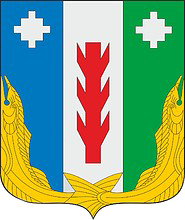 Администрация Порецкого муниципального округа Чувашской РеспубликиПОСТАНОВЛЕНИЕ         2023 г. №   с. ПорецкоеЧăваш РеспубликинПăрачкав муниципалитет округӗн администрацийĕ    ЙЫШĂНУ28.09.2023 г. № 633              Пăрачкав салиМесто
для
фотографии1.ФамилияФамилияМесто
для
фотографииИмяМесто
для
фотографииОтчествоОтчествоМесто
для
фотографии2. Если изменяли фамилию, имя или отчество (последнее - при наличии),
то укажите их, а также когда, где и по какой причине изменяли3. Число, месяц, год и место рождения (село, деревня, город, район, область, край, республика, страна)4. Гражданство (если изменяли, то укажите, когда и по какой причине, если имеете гражданство другого государства – укажите)5. Образование (когда и какие учебные заведения окончили, номера дипломов)Направление подготовки или специальность по дипломуКвалификация по диплому6. Послевузовское профессиональное образование: аспирантура, адъюнктура, докторантура (наименование образовательного или научного учреждения, год окончания)
Ученая степень, ученое звание (когда присвоены, номера дипломов, аттестатов)7. Какими иностранными языками и языками народов Российской Федерации владеете и в какой степени (читаете и переводите со словарем, читаете и можете объясняться, владеете свободно)8. Классный чин федеральной государственной гражданской службы, дипломатический ранг, воинское или специальное звание, классный чин правоохранительной службы, классный чин государственной гражданской службы субъекта Российской Федерации, квалификационный разряд государственной службы, квалификационный разряд или классный чин муниципальной службы (кем и когда присвоены)9. Были ли Вы судимы, когда и за что 10. Допуск к государственной тайне, оформленный за период работы, службы, учебы, его форма, номер и дата (если имеется)Месяц и годМесяц и годДолжность с указанием
организацииАдрес
организации
(в т.ч. за границей)поступленияуходаДолжность с указанием
организацииАдрес
организации
(в т.ч. за границей)Степень родстваФамилия, имя,
отчество (последнее при наличии).Год, число, месяц и место рожденияМесто работы (наименование и адрес организации), должностьДомашний адрес (адрес регистрации, фактического проживания)“”20 г.	ПодписьМ.П.Фотография и данные о трудовой деятельности, воинской службе и об учебе оформляемого лица соответствуют документам, удостоверяющим личность, записям в трудовой книжке и (или) сведения о трудовой деятельности, предусмотренным статьей статьей 66.1 ТК РФ, документам об образовании и воинской службе.“”20 г.(подпись, фамилия работника кадровой службы)(подпись, фамилия работника кадровой службы)(подпись, фамилия работника кадровой службы)Председатель комиссииПредседатель комиссии № 
п/пФ.И.О.  
кандидатаКритерии оценкиКритерии оценкиКритерии оценкиКритерии оценкиОценкаПрограммы развития организацииИтого № 
п/пФ.И.О.  
кандидатаПрофессиональная компетентность (знания законодательной базы, специфики работы и т.д.), баллыЛогическое мышление (умение формулировать мысль, устанавливать логические связи, анализировать и.т.д.), баллыКоммуникабельность, баллыКреативность,творческий подход, баллыОценкаПрограммы развития организацииИтого 1. 2.Председатель комиссии